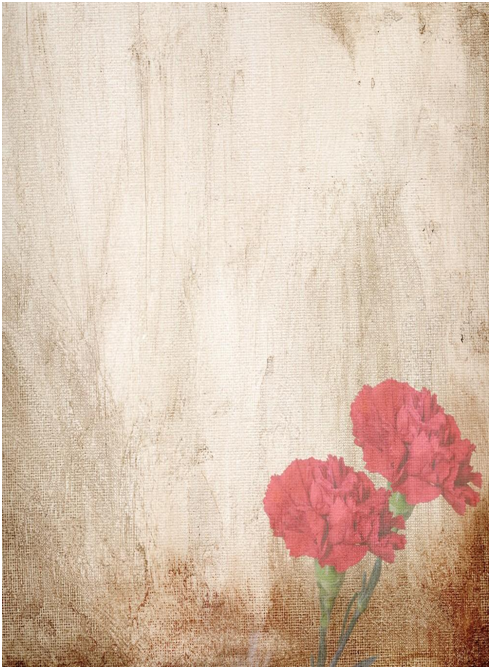 	На территории Российской Федерации ветераны относятся к особой категории граждан, за которыми закреплены специальные меры социальной поддержки – различные выплаты и компенсации, оказываемые государством гражданам на безвозмездной основе. Всего же в России установлены следующие категории ветеранов:Ветераны трудаВетераны Великой Отечественной ВойныВетераны боевых действийВетераны военной службыРассмотрим некоторые из перечисленных категорий ветеранов.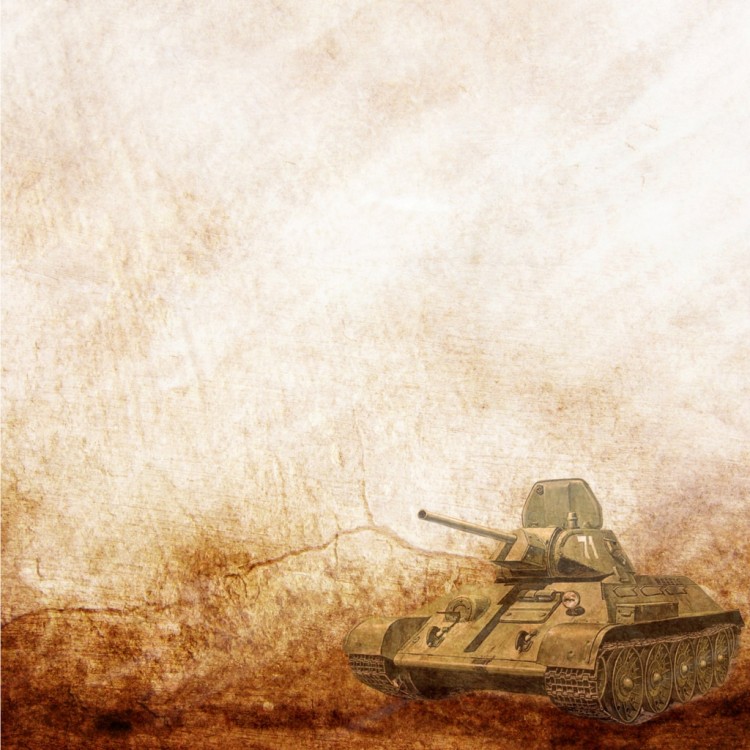 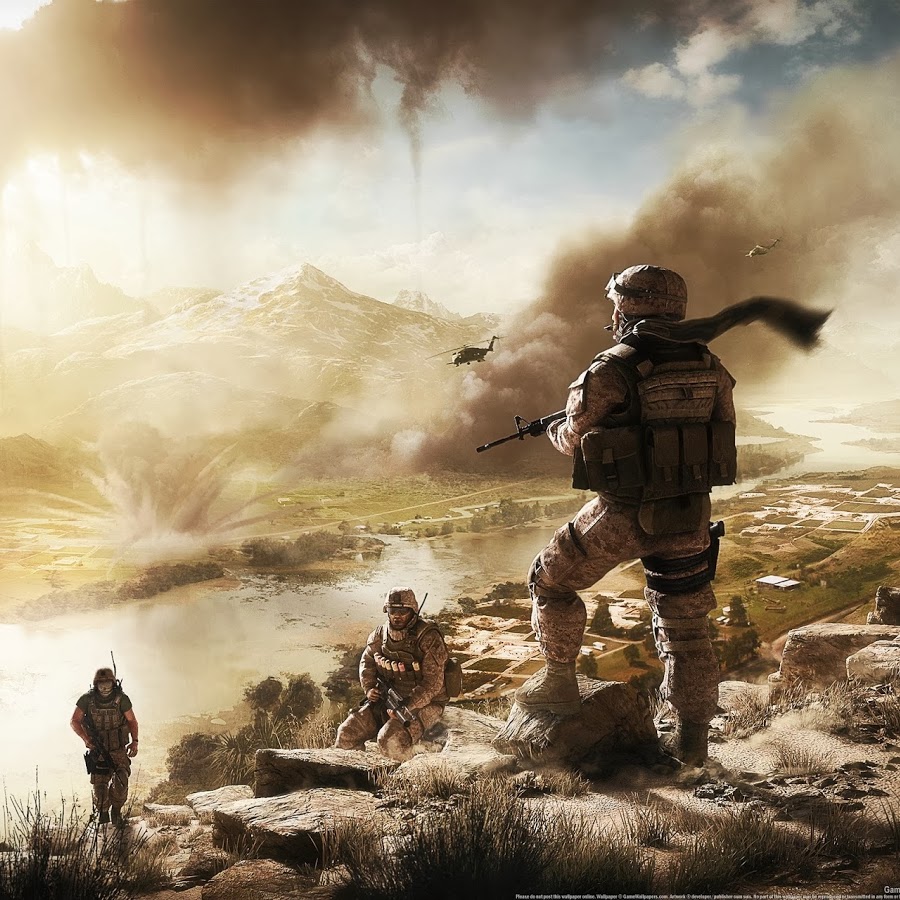 